Ex.4                       A1                         Shopping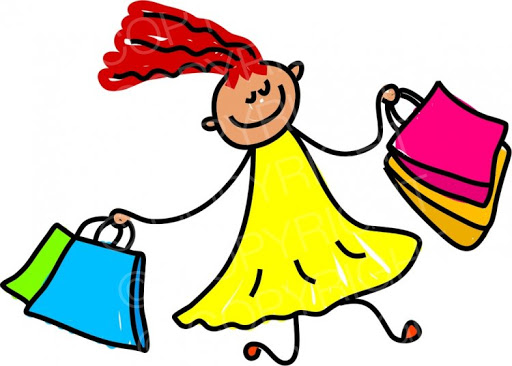 Read and write what Hellen got from the shopping mall today:Hellen’s Shopping DayIt was wonderful at the mall today, I got so many things that I really liked. I bought 4 T-shirts, 1 hat, 2 skirts, a lovely pair of shoes and a fantastic pair of shorts.I often go with my mum shopping on Saturdays. Then, I meet my friends and hang out together.  I am so happy about my shopping.Write what Hellen got from the shopping mall today:Hellen got -------------------------------------------------------------------------------------------------------------------------------------------------------------------------------------------------------------------------------------Name: ____________________________    Surname: ____________________________    Nber: ____   Grade/Class: _____Name: ____________________________    Surname: ____________________________    Nber: ____   Grade/Class: _____Name: ____________________________    Surname: ____________________________    Nber: ____   Grade/Class: _____Assessment: _____________________________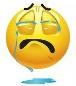 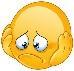 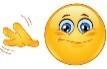 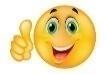 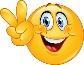 Date: ___________________________________________________    Date: ___________________________________________________    Assessment: _____________________________Teacher’s signature:___________________________Parent’s signature:___________________________